Acceso (acceso.ku.edu)Unidad 6, VocesLuis Sánchez ArrochaPregunta 1:Hola, yo me llamo Luis Sánchez Arrocha. Soy de Panamá. Soy de un pueblo… ciudad… pueblo-ciudad, más o menos, que se llama Santiago, en una provincia que se llama Veraguas. Es conocido como Santiago de Veraguas, Panamá. Está como a tres horas y media de la ciudad capital y… pues bueno, soy estudiante aquí, estudiante graduado en KU, en la Universidad de Kansas. Enseño español como segundo idioma y estudio literatura, que es lo que me apasiona y es lo que quiero hacer. Tengo veintiséis años y mis intereses son variados. También soy músico; me gusta tocar mucho el piano clásico, me gusta tocar la guitarra y, de vez en cuando, me gusta cantar. Y, pues bueno, otras cosas que hago… me gusta mucho jugar al ajedrez, me gusta mucho, pues, pasear y conocer y aprender mucho sobre las personas. Y ese tipo de cosas.Pregunta 2:Panamá es un país, pues pequeño, en comparación a los demás que están alrededor de nosotros en Latinoamérica. No pasamos de los tres millones y medio, si acaso. Sin embargo, a pesar de que no somos muchos “oficialmente”, también hay muchos turistas, hay mucho paso de diferentes tipos de personas… especialmente en mi ciudad.Pregunta 3:En cuanto a cultura en general, somos personas muy abiertas, nos gusta recibir a las personas. Nos gusta fiestar, nos gusta pues reírnos de la vida, como se dice. No, no somos los más disciplinados, lastimosamente. Y ojalá pudiera yo decir que soy la persona más disciplinada del mundo. Y obvio esto es una generalización. Hay personas que yo he conocido de Panamá que son las más trabajadoras, las más disciplinadas y todo eso… Pero en cuando a una generalización, somos bien relajados, bien “disfruta la vida”, desde ese punto de vista.Pregunta 4:Es un paraíso. Tiene playas muy bonitas, tiene gente muy bonita, tiene mucho calor y es el lugar donde crecí, es el lugar donde empecé a entender el mundo y donde, pues por primera vez empecé a pensar que quería ir a otro lugar. Ya tengo cuatro años viviendo en los Estados Unidos y siempre pensé que nunca iba a querer… ¿quién puede extrañar su propia tierra? Hasta que estás afuera de ella. Y pues ahora que he regresado varias veces en todo este tiempo, también la sigo extrañando, incluso cuando estoy ahí, la quiero mucho más. Es, pues el centro de todas las cosas, de la mayoría de las cosas que me han pasado en la vida, así que, es un buen lugar para crecer. Si yo regresara allá y quisiera vivir allá, pues absolutamente es una posibilidad, es un lugar donde hay muchas oportunidades para muchas personas, si sabes cómo aprovecharlas.Pregunta 5:Una de las cosas por las que Panamá más es conocida es que muchas personas dicen que no saben cómo sería un acento. No es un acento más acentuado, o más destacado como, digamos el de Colombia, o el de Chile, o el de Cuba. Pues mi acento no es tan característico del de Panamá, no está único como el de Panamá, pues porque lo he cambiado y porque me ha pasado que el contacto con otras lenguas me ha influenciado. Pero sí, si alguna vez vas a Panamá te vas a dar cuenta que hay ciertas características únicas. La idiosincrasia panameña es muy pragmática, por no decirlo de otra manera. Y eso pues siento que ha influenciado la manera en que hablamos y la manera pues en que interactuamos los unos con los otros.Pregunta 6:En cuanto a historia de Panamá. Básicamente empezamos con la independencia de Panamá de España en 1821, el 28 de noviembre. Y bueno pues hablar de independencia en sí es un poco difícil, porque de una vez decidimos unirnos voluntariamente a Colombia por el miedo a la reconquista europea. Y pues una serie de otros eventos que impulsaron esa decisión. Y nos mantuvimos unidos a Colombia por todo ese tiempo hasta 1903, en donde, pues, con una serie de movimientos (algunos piensan que fue influencia de Estados Unidos), pues nos separamos, que es la palabra usada, de Colombia, de donde éramos solo un departamento, y nos convertimos en un país. Y para que después, como agradecimiento por la ayuda durante la independencia, le otorgáramos, a perpetuidad, la concesión de la construcción del canal a, pues al gobierno estadounidense.Pregunta 7:El hombre “fuerte de Panamá”, como se le conocía, Manuel Antonio Noriega quien, pues, asesina a un ciudadano estadounidense y les da, pues como quien dice, toda la justificación a las fuerzas armadas estadounidenses para invadir Panamá militarmente. Y lo que viene es un baño de sangre para, tanto las fuerzas que estaban a favor de Noriega, como para las que estaban en contra. Y pues, bueno, porque se prueban muchas tecnologías que eran desconocidas para el mundo en Panamá. Se inventa un nuevo tipo de guerra, que es la guerra psicológica, que se usa en contra de Noriega.Pregunta 8:La dictadura, la post dictadura, y pues la invasión, por decirlo así, marcó mucho a los panameños, en especial a aquellos que vivían en la capital. Y el modo de vivir, definitivamente fue un momento muy importante en la historia de las relaciones de Panamá con los Estados Unidos, a tal punto que, en muchas escuelas, esto se enseña como una materia aparte.Pregunta 9:Después del año 2000, el nuevo milenio pues trajo, como para muchos otros países, una era de tecnología, una era técnicamente de avance y de cambio mental y del paradigma. Panamá, en este momento, ahora está buscando hacerse bilingüe oficialmente. Nuestro presidente anterior (porque acabamos de tener elecciones. El 5 de mayo tuvimos elecciones) quería volver Panamá bilingüe y ha empezado una serie de proyectos para enviar panameños a Estados Unidos a aprender inglés y regresar a enseñarlo a… pues, como parte de un contrato.Pregunta 10:Es un cambio de pensamiento para el panameño el darse cuenta que somos dueños de nuestra tierra y lo que podemos hacer, porque encima tenemos un montón de otros problemas que también atañen, pues a la mayoría de los países, como corrupción, como malos manejos, como inequidad del dinero, pues pobreza… Que yo pienso, personalmente, se han ido atacando y se han ido mejorando poco a poco, pero que todavía necesitan mucho que mejorar. Todavía tenemos pensamientos remanentes de la época de la dictadura, tenemos pensamientos remanentes pues, yo digo del colonialismo que todavía nos quedan. Y estos son como, algo que en Panamá le decimos “el jugar vivo”, “el juega vivo”, como le decimos así, que significa aprovecharte de cualquier situación. Y esa es una mentalidad muy dañina, de la que tenemos que mejorar, pero que ha venido a resultado de décadas y décadas de, pues, de subversión, diría yo, de estar sometido al poder de alguien más y de solamente encontrar tu forma de vida a través de tomarte la ventaja de alguien más. Pregunta 11:Pues el canal que lleva casi un siglo entero de controversias entre… pues sí, los altercados que hay entre panameños y estadounidenses. Porque lo que pasa es que cinco kilómetros desde la costa, la Rivera, el canal de Panamá a cada lado (o sea que es un área como de diez kilómetros) se vuelve territorio oficialmente de Estados Unidos y los panameños no pueden pasar a menos que tengan algún permiso. Y entonces esta situación crea como cierta tensión durante mucho tiempo entre los panameños, que en muchas ocasiones termina en violencia, que en muchas ocasiones termina con la fuerza bruta, por decirlo así. This work is licensed under a 
Creative Commons Attribution-NonCommercial 4.0 International License.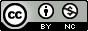 